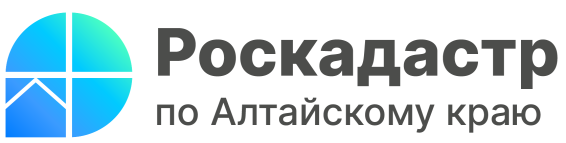  ПРЕСС-РЕЛИЗ27 марта в офисах краевого Роскадастра пройдёт «День открытых дверей» для предпринимателей27 марта 2024 года эксперты Управления Росреестра и Роскадастра по Алтайскому краю проведут «День открытых дверей» для предпринимателей и представителей юридических лиц. Мероприятие состоится в городах края: Барнауле, Бийске, Заринске, Камне-на-Оби, Новоалтайске, Рубцовске, Славгороде.На мероприятии индивидуальные предприниматели и представители юридических лиц смогут задать специалистам Управления и Роскадастра вопросы, в том числе по конкретным случаям постановки объектов недвижимости на кадастровый учёт, регистрации права на объекты жилого/нежилого назначения, земельные участки, регистрации ипотеки и договоров долевого участия в строительстве, о внесении в Единый государственный реестр недвижимости (ЕГРН) сведений о зонах с особыми условиями территорий, охранных зонах и др. Мероприятие будет проходить в офисах филиала Роскадастра по Алтайскому краю 27 марта с 14.00 до 16.00 часов по следующим адресам:- Барнаул (ул. Северо-Западная, д. 3 а),- Бийск (ул. Вали Максимовой, д. 27),- Заринск (ул. Союза Республик, д. 18/2), - Камень-на-Оби (ул. Ленина, д. 72б), - Новоалтайск (ул. Октябрьская, д. 25), - Рубцовск (ул. Громова, д. 16),- Славгород (ул. Урицкого, д. 165).В г. Барнауле по ул. Северо-Западная, д. 3а будет работать Центр электронной регистрации и «Школа электронных услуг». Специалисты Росреестра и Роскадастра предоставят разносторонние консультации по кадастровому учету и порядку проведения кадастровых работ, технической инвентаризации объектов недвижимости, землеустроительным работам, подготовке пакета документов для регистрации права, оформлению сделок с недвижимостью, выездному обслуживанию, получению сведений из ЕГРН и др.«Предприниматели получат подробные консультации по конкретным пакетам документов или отдельным вопросам, связанным с учетом недвижимости и получения сведений из ЕГРН, узнают об услугах Росреестра и ППК «Роскадастр». Кроме того, эксперты помогут участникам мероприятия разобраться в тонкостях электронных услуг и научиться пользоваться сервисами Росреестра»,- отметила заместитель директора Роскадастра по Алтайскому краю Ольга Мазурова.Материал подготовлен филиалом ППК «Роскадастр» по Алтайскому краюОфициальная страница в соц. сети: https://vk.com/kadastr22.